Name of Journal: World Journal of Clinical CasesManuscript NO: 82317Manuscript Type: CASE REPORTTreatment of periprosthetic knee infection and coexistent periprosthetic fracture: A case report and literature reviewHao LJ et al. Treatment of PJI and coexistent PPFLin-Jie Hao, Peng-Fei Wen, Yu-Min Zhang, Wei Song, Juan Chen, Tao MaLin-Jie Hao, Peng-Fei Wen, Yu-Min Zhang, Wei Song, Juan Chen, Tao Ma, Department of Joint Surgery, Honghui Hospital, Xi'an Jiaotong University, Xi'an 710000, Shaanxi Province, ChinaAuthor contributions: Ma T and Zhang YM conceived and performed the surgery; Hao LJ assembled previous reported records and drafted the manuscript; Wen PF, Song W, and Chen J helped perform the surgery and revised the manuscript for important intellectual content; all authors have read and approved the final manuscript.Supported by the General Cultivation Project of Xi'an Health Commission, No. 2021ms08.Corresponding author: Tao Ma, MD, Chief Doctor, Surgeon, Department of Joint Surgery, Honghui Hospital, Xi'an Jiaotong University, No. 555 Youyi East Road, Xi'an 710000, Shaanxi Province, China. 171303186@qq.comReceived: December 15, 2022Revised: February 8, 2023Accepted: March 6, 2023Published online: April 6, 2023AbstractBACKGROUNDPeriprosthetic joint infection (PJI) and periprosthetic fracture (PPF) are among the most serious complications following total knee arthroplasty. Herein, we present one patient with these two complications with details on the characteristics, treatment strategy, and outcome.CASE SUMMARYA 69-year-old female patient who suffered from PJI and PPF following total knee arthroplasty was treated by a two-stage revision surgery. After thorough foreign material removal and debridement, we used a plate that was covered with antibiotic-loaded bone cement to link with a hand-made cement spacer to occupy the joint space and fix the fracture. Although the infection was cured, the fracture did not heal and caused bone defect due to the long interval between debridement and revision. In the revision surgery, a cemented stem and cortical allogenic splints were used to reconstruct the fracture and bone defect. At the final follow-up 27 mo after revision, the patient was satisfied with postoperative knee functions with satisfactory range of motion (104º) and Hospital for Special Surgery knee score (82 points). The radiographs showed no loosening of the prosthesis and that the bone grafts healed well with the femur.CONCLUSIONOur two-stage revision surgery has proved to be successful and may be considered in other patients with PJI and PPF. Key Words: Knee arthroplasty; Periprosthetic joint infection; Periprosthetic fractures; Complications; Surgical revision; Case report©The Author(s) 2023. Published by Baishideng Publishing Group Inc. All rights reserved. Citation: Hao LJ, Wen PF, Zhang YM, Song W, Chen J, Ma T. Treatment of periprosthetic knee infection and coexistent periprosthetic fracture: A case report and literature review. World J Clin Cases 2023; 11(10): 2321-2328URL: https://www.wjgnet.com/2307-8960/full/v11/i10/2321.htmDOI: https://dx.doi.org/10.12998/wjcc.v11.i10.2321Core Tip: Periprosthetic joint infection (PJI) and periprosthetic fracture (PPF) are among the most serious complications of knee arthroplasty. A two-stage revision surgery should be progressively performed in the treatment of PJI and coexistent PPF with bone loss. In the first-stage operation, a T-shaped cement spacer made from a rectangular vancomycin laden cement block and a cement coated plate was used after debridement. In the second-stage operation, the combination of cemented prosthesis and freeze-dried cortical allogenic splints were used for knee revision and fixation of PPF. Our approach offers an option for successful treatment of PJI and PPF.INTRODUCTIONFor patients with posttraumatic osteoarthritis, the presence of periarticular hardware complicates total knee arthroplasty (TKA) and increases the incidence of periprosthetic joint infection (PJI)[1-3]. Meanwhile, PJI may significantly prolong the treatment period, resulting in longer hospitalization, more complications, higher medical costs, and lower quality of life[4-6]. Periprosthetic fracture (PPF) is also one of the most serious complications after TKA and usually results in joint dysfunctions or even disabilities[7]. Patients may suffer from both PJI and PPF simultaneously, which makes a therapeutic approach difficult to formulate because of different or contradicting treatment concepts. Once an infection occurs, all foreign materials including prosthesis and internal fixation need to be removed; however, PPF needs to be stabilized by internal fixation. Therefore, the most crucial question is how to deal with both fracture fixation and infection treatment appropriately.In this case report, we describe a patient with concomitant PJI and PPF who was successfully treated and followed for 2 years.CASE PRESENTATIONChief complaintsA 69-year-old Chinese woman was admitted to our joint clinic with a complaint of right thigh pain and swelling for 3 d.History of present illnessSymptoms started 3 d before presentation with severe thigh pain and swelling (July 2019).History of past illnessThe patient fell and fractured her right distal femur in November 2017. She underwent an open reduction and internal fixation (ORIF) at a local hospital. In December 2018, the patient was diagnosed with posttraumatic osteoarthritis of the right knee, for which the removal of original internal fixation implants and TKA were simultaneously performed (Figure 1A and B). In April 2019, the patient suffered PJI of the right knee with a sinus formation and was treated with antibiotic suppression; however, the infection did not improve.Personal and family historyThe patient had no personal or family history.Physical examinationThe right thigh was swollen and deformed. The right knee had a sinus tract and limited range of motion.Laboratory examinationsThe serum erythrocyte sedimentation rate (ESR), C-reactive protein (CRP), white blood cell (WBC) count, and neutrophil percentage were elevated (97 mm/h, 126.19 mg/L, 12.18 × 109/L, and 75.2%, respectively). The synovial fluid WBC count and synovial fluid polymorphonuclear neutrophil percentage were 12045/uL and 94%, respectively. Methicillin-resistant Staphylococcus aureus (MRSA) was detected on the synovial fluid culture.Imaging examinationsThe X-ray and computed tomography (CT) scan revealed a fracture of the right femur and loosening of the knee prosthesis (Figure 1C-E). FINAL DIAGNOSISThe patient was diagnosed with PJI and PPF (Rorabeck and Taylor[8] type II) of the right knee.TREATMENTA two-stage revision surgery was planned with an interval of about 3 mo. The first-stage operation (Figure 2) was performed in two steps. The first step was resection of the prosthesis and debridement. The second step was the placement of an antibiotic cement spacer and fixation of PPF. We used a rectangular vancomycin laden cement (Palacos R+G, Heraeus Medical GmbH) block linking with a cement-coated plate (Limited contact dynamic compression plate, Synthes GmbH) to make a T-shaped spacer. A longer plate was not selected to avoid the spread of infection. Five different specimens around the prosthesis were sent for culture, and the detected pathogen was still MRSA. An infectious disease specialist prescribed a regimen of anti-MRSA drugs, consisting of intravenous drip of vancomycin and oral rifampicin at dosages of 1000 and 600 mg/d, respectively. After 2 wk, the regimen was changed to 300 mg/d of oral rifampicin and 500 mg/d of oral ciprofloxacin for 6 wk. After the operation, the patient was instructed to walk without weight-bearing. However, the patient was lost to follow-up and did not undergo the second-stage operation (Figure 3) in October 2019 as planned. In May 2020, she revisited our outpatient clinic. By this time, she had suffered severe functional impairment with a Hospital for Special Surgery (HSS) knee score of only 23 points. She was admitted into the hospital. After infection was ruled out through a series of blood tests and synovial fluid culture, the second-stage operation consisting of ORIF of PPF and revision TKA was performed in three steps. First, we performed debridement and removed any foreign material and sequestrum. Second, the fixation of periprosthetic femoral fracture was done. Two pieces of freeze-dried cortical allogenic splint (Shanxi Aorui Biomaterials Co. LTD) of approximately 10 centimeter in length were used for auxiliary fixation of the femur. Then, cables (Synthes Cable System) and wires were used to bundle bone splits, and autologous bone graft was applied to the bone defect. Finally, knee revision prosthesis (NexGen LCCK, Zimmer Inc.) was installed. A 150-millimeter-long stem with a diameter of 14 millimeters was used on the femoral side. A 100-millimeter-long stem with a diameter of 14 millimeters was used on the tibial side. A 5-millimeter-thick metal pad was added to both medial and lateral sides of the distal femoral prosthesis, and a 10-millimeter-thick metal pad was added to the posterior condyle of the femoral prosthesis. X-rays were taken at 3 d postoperatively. Postoperative rehabilitation exercise consisted of partial weight bearing of the right lower limb for 6 wk. The antibiotic therapy was continued according to the instructions of the infectious disease specialist. A timeline of the clinical course and management is provided in Table 1.OUTCOME AND FOLLOW-UPThe patient was followed periodically (6, 12, and 24 wk and annually thereafter) after revision TKA. The wound healed well without redness or swelling. The serum CRP and ESR decreased continuously and returned to normal at 3 mo post-revision. The HSS score was 59, 69, and 85 points at 6, 12, and 24 wk after revision, respectively. At the final follow-up 27 mo after revision (Figure 4), the range of motion was 104º, the HSS score was 82 points, and the Western Ontario MacMaster Universities Osteoarthritis Index score was 36 points. The patient was satisfied with the course of treatment and postoperative knee function. There was no sign of infection recurrence or loosening of the prosthesis.DISCUSSIONPJI and PPF are among the most serious complications following TKA and usually raise concern for both patients and surgeons[9-11]. The incidence of PJI after primary TKA is 0.7%-2%[12,13], while that after revision is 5.6%-35%[14-16]. Meanwhile, the incidence of PPF ranges from 0.3% to 2.5% after primary TKA and 1.6% to 38% after revision TKA[17-19]. Each complication needs precise assessment and specific care to prevent further serious issues. If PJI is simultaneous with PPF for one patient, it is going to be a very tricky situation. There is no optimal management strategy regarding this issue due to lack of standards and controversy over treatment effectiveness. The treatment of this patient for infection and fracture after TKA with periarticular internal fixators offers possible strategies for this condition. The incidence of PJI in patients with a history of ORIF who underwent TKA is similar to that after revision[20]. Suzuki et al[21] reported that previous ORIF and remnants of previous internal fixation materials showed significant correlation with postoperative infections. A prospective matched cohort study conducted by Lizaur-Utrilla et al[22] found that the incidence of surgical site infection was higher in the posttraumatic group and recommended removal of hardware prior to TKA. In contrast, Klatte et al[23] found that the risk of developing periprosthetic knee infection was not significantly increased with pre-existing orthopaedic implants. In general, more and more studies identified previous fracture history and remnants of pre-existing fixation-devices as major risk factors for PJI after TKA[21,22,24] and suggested that complete removal of the fixators 4 to 6 mo before TKA could reduce the incidence of PJI[22,25]. For clinical implication, surgeons should be conscious of the infection potential when performing knee arthroplasty on patients with these risk factors.  From our point of view, fixing the fracture is the main difficulty for patients with both PJI and PPF and also is an important factor to ensure fracture union and prevent postoperative infection. In this study, the combination of antibiotic-laden cement spacer and cement-coated plate, which was used as an intramedullary nail, provided a solution. Bonacker et al[26] presented a two-stage surgical strategy conducted in a 69-year-old male patient with a periprosthetic tibia fracture, infectious nonunion, and loosening of the TKA due to ascending infection. After removing all implants, a deep debridement was performed, and a tibial nail connected with a hand-formed bone cement knee spacer including antibiotics and two additional antibiotic-impregnated chains was implanted. In the revision surgery, the tibial fracture site was stabilized with a long uncemented stem. Sanz-Ruiz et al[27] presented a biarticular cement spacer, made from a cephalomedullary nail, to treat infected hip arthroplasty with massive bone loss. They covered the nail with antibiotic-laden cement and obtained satisfactory results of infection control and functional retention. In this case, a cement-coated plate which can slowly release antibiotics, preventing bacterial adhesion and proliferation and biofilm formation, was also used to substitute a metal-exposed plate as intramedullary nail for fracture immobilization. In addition, a cemented femoral stem was used instead of cementless one during the revision, because a fully long cementless stem could not be implanted due to the anterior femoral curvature and large defect of the previous fracture. Meanwhile, the cemented one could stabilize the proximal and distal parts of femoral fracture. What needs illustration is that cement smeared at the fracture was strictly prohibited and measure of heat control was indispensable when the cement generate heat during solidification to avoid affecting the union of fracture.Müller et al[28] reported a two-stage revision for the treatment of 8 patients with PPF and infection. The fractures were fixed by three strategies: 2 patients by plate, 3 by intramedullary rod/pin, and 3 by plate and rod/pin. At the final follow-up, one infection recurred, and three individuals developed nonunion of fracture, getting a high nonunion rate. A systematic review conducted by Ebraheim et al[29] concluded that the complication rate of PPF after TKA separately treated with intramedullary nail/rod or locking plate is as high as 53% and 35%, respectively, and the most common complication is non/delayed union. Therefore, to ensure fracture healing, it is necessary not only to cure infection, but also to obtain the fixation stability of the fracture. In such revision surgery, extramedullary auxiliary fixation is often required if intramedullary stem cannot guarantee the fixation stability of fracture. Except for plates, bone splints are commonly used. Carta et al[30] reported that cortical allogenic splints should be considered the use instead of metal plates for the treatment of periprosthetic femoral fracture, which usually has bone loss and/or a potential mechanical instability. In a cadaveric study, Peters et al[31] concluded that allograft cortical splints offer biomechanical advantages as an alternative to metal plates for the fixation of femur fracture below a well-fixed femoral component. In this study, we used titanium cable and wires to fix the two splints which were placed on the medial and lateral aspects of the femur. Then, bone graft was also performed. Comparing with using single metal plates, we could get potential benefits from the use of cortical allogenic splints, which can increase bone quantity and quality, decrease stress shielding, stabilize the entirety, so as to reduce fracture nonunion occurrence and other complications, and improve the patients’ quality of life by accelerating function recovery. However, the potential disadvantages of the customized transplant, such as transmission of infectious diseases, risks of infections, longer surgical time, and more complex surgical procedures, must be taken into consideration.Another aspect that we have learned from this case is the importance of strengthening patients’ management and guidance to avoid similar incidents. In the future, we should establish a more diversified and convenient follow-up system, strengthen the patient education on the post-discharge process, urge patients who need special care to attend follow-up visits regularly, and involve family members in the patient care.The main limitation of this study is that it is a report of a single case, which is due to the low incidence of the coexistence of PJI and PPF.CONCLUSIONPJI, PPF, and nonunion with bone defect individually pose a challenge in orthopedics and trauma surgery. We present a highly complex case on account of the consecutive occurrence of these complications. The lack of standards resulted in the requirement of an individualized strategy under this circumstance, and the key to success was synergistic execution of simultaneous fracture stabilization and infection eradication. Our approach offers an option for successful treatment, upon which future strategies can be developed. Highly specialized interdisciplinary centers are needed for desirable therapeutic outcomes.REFERENCES1 Best MJ, Amin RM, Raad M, Kreulen RT, Musharbash F, Valaik D, Wilckens JH. Total Knee Arthroplasty after Anterior Cruciate Ligament Reconstruction. J Knee Surg 2022; 35: 844-848 [PMID: 33242906 DOI: 10.1055/s-0040-1721423]2 Farfalli LA, Farfalli GL, Aponte-Tinao LA. Complications in total knee arthroplasty after high tibial osteotomy. Orthopedics 2012; 35: e464-e468 [PMID: 22495843 DOI: 10.3928/01477447-20120327-21]3 El-Galaly A, Haldrup S, Pedersen AB, Kappel A, Jensen MU, Nielsen PT. Increased risk of early and medium-term revision after post-fracture total knee arthroplasty. Acta Orthop 2017; 88: 263-268 [PMID: 28464756 DOI: 10.1080/17453674.2017.1290479]4 Parvizi J, Zmistowski B, Berbari EF, Bauer TW, Springer BD, Della Valle CJ, Garvin KL, Mont MA, Wongworawat MD, Zalavras CG. New definition for periprosthetic joint infection: from the Workgroup of the Musculoskeletal Infection Society. Clin Orthop Relat Res 2011; 469: 2992-2994 [PMID: 21938532 DOI: 10.1007/s11999-011-2102-9]5 Kurtz SM, Lau E, Watson H, Schmier JK, Parvizi J. Economic burden of periprosthetic joint infection in the United States. J Arthroplasty 2012; 27: 61-5.e1 [PMID: 22554729 DOI: 10.1016/j.arth.2012.02.022]6 Zingg M, Kheir MM, Ziemba-Davis M, Meneghini RM. Reduced Infection Rate After Aseptic Revision Total Knee Arthroplasty With Extended Oral Antibiotic Protocol. J Arthroplasty 2022; 37: 905-909 [PMID: 35077819 DOI: 10.1016/j.arth.2022.01.040]7 Kurtz SM, Lau EC, Ong KL, Adler EM, Kolisek FR, Manley MT. Which Clinical and Patient Factors Influence the National Economic Burden of Hospital Readmissions After Total Joint Arthroplasty? Clin Orthop Relat Res 2017; 475: 2926-2937 [PMID: 28108823 DOI: 10.1007/s11999-017-5244-6]8 Rorabeck CH, Taylor JW. Classification of periprosthetic fractures complicating total knee arthroplasty. Orthop Clin North Am 1999; 30: 209-214 [PMID: 10196422 DOI: 10.1016/s0030-5898(05)70075-4]9 Postler A, Lützner C, Beyer F, Tille E, Lützner J. Analysis of Total Knee Arthroplasty revision causes. BMC Musculoskelet Disord 2018; 19: 55 [PMID: 29444666 DOI: 10.1186/s12891-018-1977-y]10 Sukhonthamarn K, Strony JT, Patel UJ, Brown SA, Nazarian DG, Parvizi J, Klein GR. Distal Femoral Replacement and Periprosthetic Joint Infection After Non-Oncological Reconstruction: A Retrospective Analysis. J Arthroplasty 2021; 36: 3959-3965 [PMID: 34518056 DOI: 10.1016/j.arth.2021.08.013]11 Meyer JA, Zhu M, Cavadino A, Coleman B, Munro JT, Young SW. Infection and periprosthetic fracture are the leading causes of failure after aseptic revision total knee arthroplasty. Arch Orthop Trauma Surg 2021; 141: 1373-1383 [PMID: 33515323 DOI: 10.1007/s00402-020-03698-8]12 Pulido L, Ghanem E, Joshi A, Purtill JJ, Parvizi J. Periprosthetic joint infection: the incidence, timing, and predisposing factors. Clin Orthop Relat Res 2008; 466: 1710-1715 [PMID: 18421542 DOI: 10.1007/s11999-008-0209-4]13 Cram P, Lu X, Kates SL, Singh JA, Li Y, Wolf BR. Total knee arthroplasty volume, utilization, and outcomes among Medicare beneficiaries, 1991-2010. JAMA 2012; 308: 1227-1236 [PMID: 23011713 DOI: 10.1001/2012.jama.11153]14 Schroer WC, Berend KR, Lombardi AV, Barnes CL, Bolognesi MP, Berend ME, Ritter MA, Nunley RM. Why are total knees failing today? Etiology of total knee revision in 2010 and 2011. J Arthroplasty 2013; 28: 116-119 [PMID: 23954423 DOI: 10.1016/j.arth.2013.04.056]15 Srivastava K, Bozic KJ, Silverton C, Nelson AJ, Makhni EC, Davis JJ. Reconsidering Strategies for Managing Chronic Periprosthetic Joint Infection in Total Knee Arthroplasty: Using Decision Analytics to Find the Optimal Strategy Between One-Stage and Two-Stage Total Knee Revision. J Bone Joint Surg Am 2019; 101: 14-24 [PMID: 30601412 DOI: 10.2106/JBJS.17.00874]16 Di Benedetto P, Di Benedetto ED, Salviato D, Beltrame A, Gissoni R, Cainero V, Causero A. Acute periprosthetic knee infection: is there still a role for DAIR? Acta Biomed 2017; 88: 84-91 [PMID: 28657569 DOI: 10.23750/abm.v88i2-S.6518]17 Mortazavi SM, Kurd MF, Bender B, Post Z, Parvizi J, Purtill JJ. Distal femoral arthroplasty for the treatment of periprosthetic fractures after total knee arthroplasty. J Arthroplasty 2010; 25: 775-780 [PMID: 20171053 DOI: 10.1016/j.arth.2009.05.024]18 Agarwal S, Sharma RK, Jain JK. Periprosthetic fractures after total knee arthroplasty. J Orthop Surg (Hong Kong) 2014; 22: 24-29 [PMID: 24781608 DOI: 10.1177/230949901402200108]19 Dyrhovden GS, Lygre SHL, Badawy M, Gøthesen Ø, Furnes O. Have the Causes of Revision for Total and Unicompartmental Knee Arthroplasties Changed During the Past Two Decades? Clin Orthop Relat Res 2017; 475: 1874-1886 [PMID: 28299718 DOI: 10.1007/s11999-017-5316-7]20 Schwarz EM, Parvizi J, Gehrke T, Aiyer A, Battenberg A, Brown SA, Callaghan JJ, Citak M, Egol K, Garrigues GE, Ghert M, Goswami K, Green A, Hammound S, Kates SL, McLaren AC, Mont MA, Namdari S, Obremskey WT, O'Toole R, Raikin S, Restrepo C, Ricciardi B, Saeed K, Sanchez-Sotelo J, Shohat N, Tan T, Thirukumaran CP, Winters B. 2018 International Consensus Meeting on Musculoskeletal Infection: Research Priorities from the General Assembly Questions. J Orthop Res 2019; 37: 997-1006 [PMID: 30977537 DOI: 10.1002/jor.24293]21 Suzuki G, Saito S, Ishii T, Motojima S, Tokuhashi Y, Ryu J. Previous fracture surgery is a major risk factor of infection after total knee arthroplasty. Knee Surg Sports Traumatol Arthrosc 2011; 19: 2040-2044 [PMID: 21541707 DOI: 10.1007/s00167-011-1525-x]22 Lizaur-Utrilla A, Collados-Maestre I, Miralles-Muñoz FA, Lopez-Prats FA. Total Knee Arthroplasty for Osteoarthritis Secondary to Fracture of the Tibial Plateau. A Prospective Matched Cohort Study. J Arthroplasty 2015; 30: 1328-1332 [PMID: 25795233 DOI: 10.1016/j.arth.2015.02.032]23 Klatte TO, Schneider MM, Citak M, Oloughlin P, Gebauer M, Rueger M, Gehrke T, Kendoff D. Infection rates in patients undergoing primary knee arthroplasty with pre-existing orthopaedic fixation-devices. Knee 2013; 20: 177-180 [PMID: 23540939 DOI: 10.1016/j.knee.2013.02.004]24 Ge DH, Anoushiravani AA, Kester BS, Vigdorchik JM, Schwarzkopf R. Preoperative Diagnosis Can Predict Conversion Total Knee Arthroplasty Outcomes. J Arthroplasty 2018; 33: 124-129.e1 [PMID: 28939032 DOI: 10.1016/j.arth.2017.08.019]25 Ehlinger M, D'Ambrosio A, Vie P, Leclerc S, Bonnomet F, Bonnevialle P, Lustig S, Parratte S, Colmar M, Argenson JN; French Society of Orthopedic Surgery, Traumatology (SoFCOT). Total knee arthroplasty after opening- versus closing-wedge high tibial osteotomy. A 135-case series with minimum 5-year follow-up. Orthop Traumatol Surg Res 2017; 103: 1035-1039 [PMID: 28888524 DOI: 10.1016/j.otsr.2017.07.011]26 Bonacker J, Darowski M, Haar P, Westphal T, Bergschmidt P. Periprosthetic Tibial Fracture with Nonunion and Ascending Prosthetic Joint Infection: A Case Report of an Individual Treatment Strategy. J Orthop Case Rep 2018; 8: 3-8 [PMID: 30915283 DOI: 10.13107/jocr.2250-0685.1232]27 Sanz-Ruiz P, Matas-Diez JA, Villanueva-Martinez M, Carbo-Laso E, Lopez-Torres II, Vaquero-Martín J. A new biarticular cement spacer technique for infected total hip and knee arthroplasty with massive bone loss. Hip Int 2021; 31: 242-249 [PMID: 31746228 DOI: 10.1177/1120700019884557]28 Müller M, Winkler T, Märdian S, Trampuz A, Renz N, Perka C, Karczewski D. The worst-case scenario: treatment of periprosthetic femoral fracture with coexistent periprosthetic infection-a prospective and consecutive clinical study. Arch Orthop Trauma Surg 2019; 139: 1461-1470 [PMID: 31432205 DOI: 10.1007/s00402-019-03263-y]29 Ebraheim NA, Kelley LH, Liu X, Thomas IS, Steiner RB, Liu J. Periprosthetic Distal Femur Fracture after Total Knee Arthroplasty: A Systematic Review. Orthop Surg 2015; 7: 297-305 [PMID: 26790831 DOI: 10.1111/os.12199]30 Carta S, Fortina M, Riva A, Meccariello L, Manzi E, Di Giovanni A, Ferrata P. The Biological Metallic versus Metallic Solution in Treating Periprosthetic Femoral Fractures: Outcome Assessment. Adv Med 2016; 2016: 2918735 [PMID: 27990462 DOI: 10.1155/2016/2918735]31 Peters CL, Bachus KN, Davitt JS. Fixation of periprosthetic femur fractures: a biomechanical analysis comparing cortical strut allograft plates and conventional metal plates. Orthopedics 2003; 26: 695-699 [PMID: 12875564 DOI: 10.3928/0147-7447-20030701-13]FootnotesInformed consent statement: Informed written consent was obtained from the patient for the publication of this case report.Conflict-of-interest statement: All the authors declare that they have no conflict of interest to disclose. CARE Checklist (2016) statement: The authors have read the CARE Checklist (2016), and the manuscript was prepared and revised according to the CARE Checklist (2016).Open-Access: This article is an open-access article that was selected by an in-house editor and fully peer-reviewed by external reviewers. It is distributed in accordance with the Creative Commons Attribution NonCommercial (CC BY-NC 4.0) license, which permits others to distribute, remix, adapt, build upon this work non-commercially, and license their derivative works on different terms, provided the original work is properly cited and the use is non-commercial. See: https://creativecommons.org/Licenses/by-nc/4.0/Provenance and peer review: Unsolicited article; Externally peer reviewed.Peer-review model: Single blindPeer-review started: December 15, 2022First decision: January 20, 2023Article in press: March 6, 2023Specialty type: SurgeryCountry/Territory of origin: ChinaPeer-review report’s scientific quality classificationGrade A (Excellent): 0Grade B (Very good): 0Grade C (Good): CGrade D (Fair): DGrade E (Poor): 0P-Reviewer: OOMMEN AT, India; Primadhi RA, Indonesia S-Editor: Liu JH L-Editor: Wang TQ P-Editor: Liu JHFigure Legends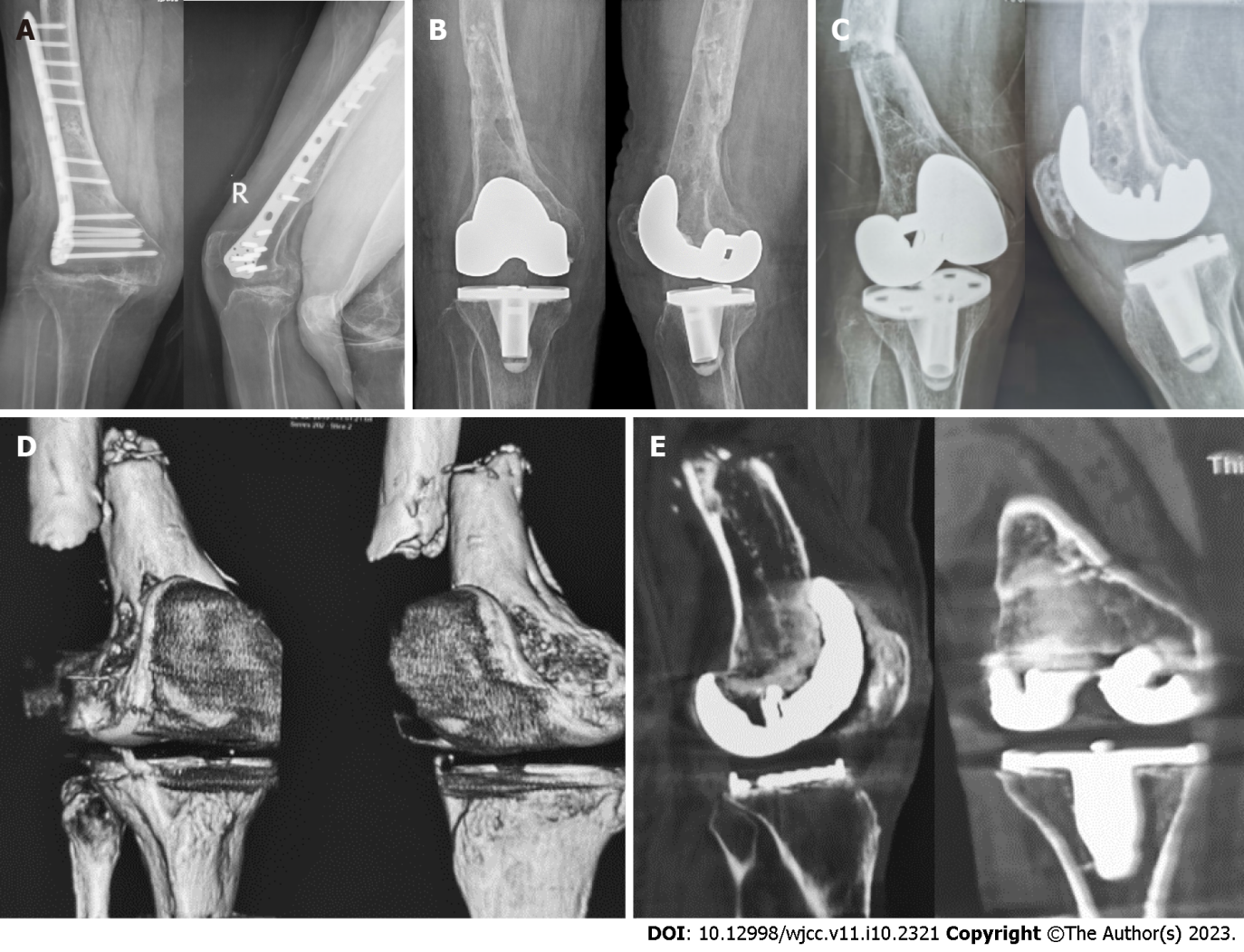 Figure 1 X-ray and computed tomography images. A: Anterior–posterior and lateral X-ray images of the right knee before primary total knee arthroplasty showing an end-stage osteoarthritis of the right knee with valgus deformity and a hardware fixed on right femur without signs of fracture (December 2018); B: Anterior–posterior and lateral X-ray images of the right knee after the primary total knee arthroplasty showing satisfactory position of the knee prosthesis and that the original hardware was completely removed without fracture (December 2018); C: Anterior–posterior and lateral X-ray images of the right knee after fall showing the distal femur fracture with significant displacement and that the knee prosthesis was seemingly stable (July 2019); D: Three-dimensional computed tomography (CT) images showing fractures of the right distal femur with severe displacement (July 2019); E: Coronal and sagittal CT images showing radiolucent lines around the femoral and tibial prosthesis (July 2019).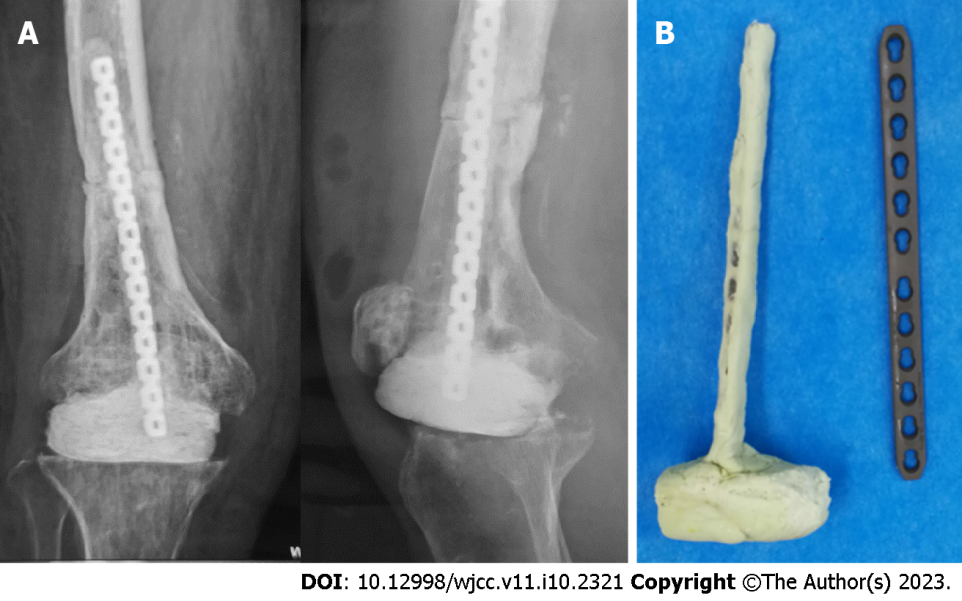 Figure 2 X-ray and intraoperative images. A: Anterior–posterior and lateral X-ray images of the right knee after the first stage operation showing favorable position of the cement spacer and satisfactory reduction and fixation of the femoral fracture (July 2019); B: A hand-made T-shaped antibiotic-laden cement spacer for knee gap occupation and femoral fracture fixation.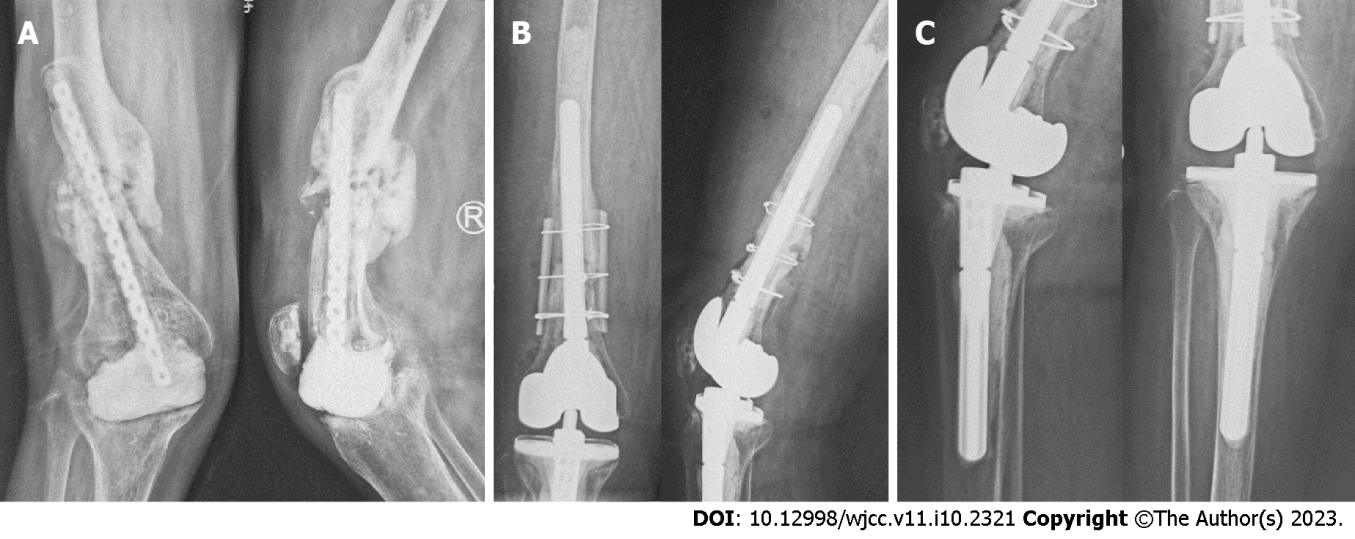 Figure 3 X-ray images. A: Anterior–posterior and lateral X-ray images of the right knee before the second stage operation showing that the cement spacer slightly displaced to the medial side, the proximal end of internal fixator came out through the middle femoral shaft, callus formed at the previous fracture of the femur but not healing yet, and bone defects existed in the distal femur and proximal tibia, which resulted in valgus deformity of the right knee (May 2020); B and C: Anterior–posterior and lateral X-ray images of the right knee after the second stage operation showing no loosening of cemented revision knee prosthesis and that the femoral fracture was fixed with intramedullary stem and extramedullary cortical splints (May 2020).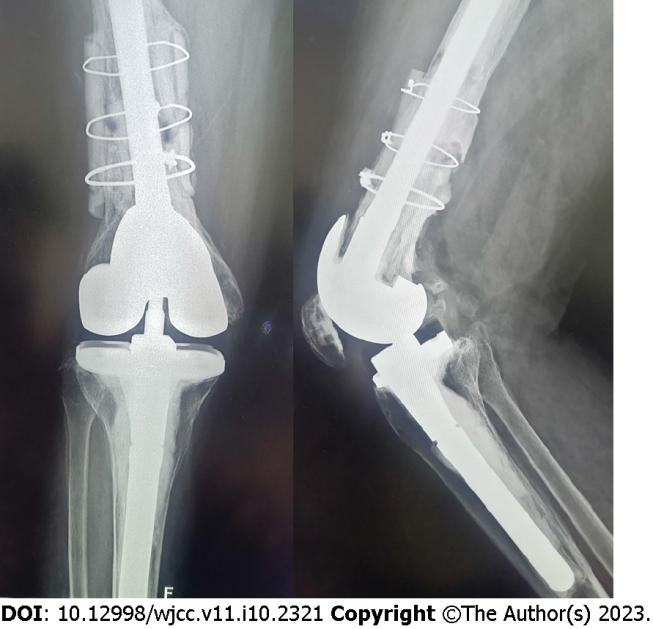 Figure 4 X-ray images. Anterior–posterior and lateral X-ray images showing a large amount of new bone formed between the cortical splits and femoral shaft with no loosening of the knee prosthesis (August 2022).Table 1 Overview of the timeline of the clinical history, diagnosis, and treatmentORIF: Open reduction and internal fixation; TKA: Total knee arthroplasty; PJI: Periprosthetic joint infection; PPF: Periprosthetic fracture.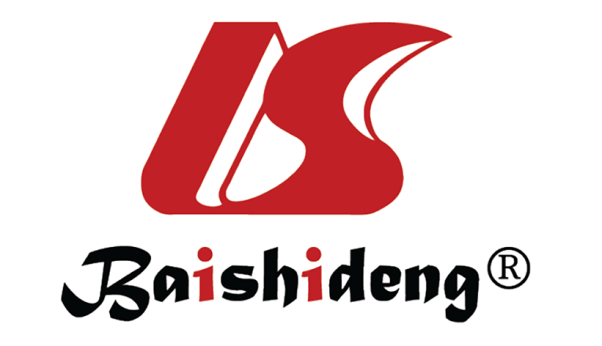 Published by Baishideng Publishing Group Inc7041 Koll Center Parkway, Suite 160, Pleasanton, CA 94566, USATelephone: +1-925-3991568E-mail: bpgoffice@wjgnet.comHelp Desk: https://www.f6publishing.com/helpdeskhttps://www.wjgnet.com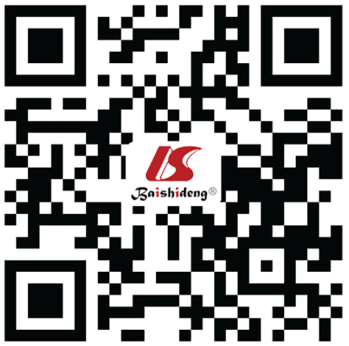 © 2023 Baishideng Publishing Group Inc. All rights reserved.DateDiagnosisTreatmentNovember 17Right femoral fractureORIFDecember 18Posttraumatic osteoarthritis of right kneeRemoval of internal fixation and TKAApril 19PJIAntibiotic suppressionJuly 19PJI and PPFResection of prosthesis with placement of antibiotic spacer and fixation of fractureMay 20Post-operation of prosthesis removalRevision knee arthroplasty and fixation of right PPF